DESIGNATION DES ARBITRES	Finale de la coupe Tunisie 2015/2016  « Senior »	Du Samedi 27 Aout 2016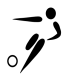 RencontreRencontreHeureTerrainArbitre1er  Assistant2ème Assistant4ème ArbitreIspecteurCommissaireSAMEDI 27 AOUT 2016SAMEDI 27 AOUT 2016SAMEDI 27 AOUT 2016SAMEDI 27 AOUT 2016SAMEDI 27 AOUT 2016SAMEDI 27 AOUT 2016SAMEDI 27 AOUT 2016SAMEDI 27 AOUT 2016SAMEDI 27 AOUT 2016SAMEDI 27 AOUT 2016CAEST17 H 00  RADES GUIRAT HEYTHEMSAAD MAROUANABDELLAAL HASSENSELMI SADOKYAAKOUBI ATEFGORJI SALAHAOULED AHMED H